МИНИСТЕРСТВО ЭКОНОМИКИ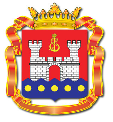 КАЛИНИНГРАДСКОЙ ОБЛАСТИАнкета для потребителей товаров и услугУДОВЛЕТВОРЕННОСТЬ ПОТРЕБИТЕЛЕЙ КАЧЕСТВОМ ТОВАРОВ И УСЛУГ И ЦЕНОВОЙ КОНКУРЕНЦИЕЙ НА РЫНКАХ КАЛИНИНГРАДСКОЙ ОБЛАСТИВ рамках проведения мониторинга состояния и развития конкурентной среды на рынках товаров и услуг Калининградской области Министерство экономики Калининградской области проводит опрос мнения потребителей товаров и услуг на региональных и (или) муниципальных рынках.Пожалуйста, ответьте на ряд вопросов о Вашей удовлетворенности качеством товаров и услуг и ценовой конкуренцией на рынках Калининградской области, а также оцените уровень конкуренции на рынках товаров и услуг области. Заполнение анкеты займет у Вас около 10-15 минут. Опрос является анонимным, все полученные результаты будут использоваться только в обобщенном виде.Заранее благодарим за участие в исследовании! Ваши ответы очень важны для дальнейшей работы по содействию развитию конкуренции на региональных рынках Калининградской области.СОЦИАЛЬНО-ДЕМОГРАФИЧЕСКИЕ ХАРАКТЕРИСТИКИВ каком районе (городе, городском округе, муниципальном образовании) вы проживаете?4. Каков ваш социальный статус?                    5. Есть ли у вас дети?УДОВЛЕТВОРЕННОСТЬ КАЧЕСТВОМ И ЦЕНАМИ ТОВАРОВ И УСЛУГ8. Какое количество организаций предоставляют следующие товары и услуги на рынках вашего района (города)?9. Насколько вы удовлетворены характеристиками следующих товаров и услуг на рынках вашего района (города) по следующим критериям: 10. На какие товары и (или) услуги, по вашему мнению, цены в Калининградской области выше по сравнению с другими регионами? (пожалуйста, укажите)_____________________________________________________________________________________ОЦЕНКА СОСТОЯНИЯ КОНКУРЕНЦИИ И КОНКУРЕНТНОЙ СРЕДЫ11. Как, по вашему мнению, изменилось количество организаций, предоставляющих следующие товары и услуги на рынках Калининградской области в течение последних 3 лет?12. Оцените качество услуг субъектов естественных монополии в вашем городе (районе).13. Укажите, как, по вашему мнению, изменились характеристики следующих товаров и услуг на рынках в вашем районе (городе) в течение последних 3 лет по следующим критериям: 1. Снижение. 2. Увеличение. 3. Не изменилось. 4. Затрудняюсь ответить.14. Оцените качество официальной информации о состоянии конкурентной среды на рынках товаров и услуг (субъекта), размещаемой в открытом доступе.Благодарим вас за участие в опросе!Узнать больше о содействии развитию конкуренции в Калининградской области,а также заполнить анкеты в электронном виде можно на официальном сайте Министерства экономики Калининградской области: economy.gov39.ruБагратионовский муниципальный районНестеровский районБалтийский муниципальный районОзерский городской округГвардейский городской округПионерский городской округГурьевский городской округПолесский муниципальный районГусевский городской округПравдинский городской округЗеленоградский городской округСветловский городской округгород КалининградСветлогорский районКраснознаменский городской округСлавский городской округЛадушкинский городской округСоветский городской округМамоновский городской округЧерняховский городской округНеманский муниципальный районЯнтарный городской округ2. Укажите ваш пол                                               3. Укажите ваш возраст2. Укажите ваш пол                                               3. Укажите ваш возраст2. Укажите ваш пол                                               3. Укажите ваш возраст2. Укажите ваш пол                                               3. Укажите ваш возрастМужскойДо 20 летЖенскийОт 21 года до 35 летОт 36 до 50 летСтарше 51 годаРаботаюНет детейБез работы1 ребенокУчусь / студент2 ребенкаДомохозяйка (домохозяин)3 и более детейПенсионерИное (пожалуйста, укажите)6. Какое у вас образование?6. Какое у вас образование?7. Каков примерно среднемесячный доход в расчете на одного члена вашей семьи?7. Каков примерно среднемесячный доход в расчете на одного члена вашей семьи?Общее среднееДо 10 тыс. рублейСреднее специальноеОт 10 до 20 тыс. рублейНеполное высшееОт 20 до 30 тыс. рублейВысшееОт 30 до 45 тыс. рублейНаучная степеньОт 45 до 60 тыс. рублейИное (пожалуйста, укажите)Более 60 тыс. рублейИзбыточно (много)ДостаточноМалоНет совсемЗатрудняюсь ответитьУслуги дошкольного образованияУслуги детского отдыха и оздоровленияУслуги дополнительного образования детейМедицинские услугиУслуги психолого-педагогического сопровождения детей с ограниченными возможностями здоровьяУслуги в сфере культурыУслуги жилищно-коммунального хозяйстваУслуги розничной торговлиУслуги перевозок пассажиров наземным транспортомУслуги связиУслуги социального обслуживания населенияРынок сельскохозяйственной продукцииИное (пожалуйста, укажите):Иное (пожалуйста, укажите):Иное (пожалуйста, укажите):Иное (пожалуйста, укажите):Иное (пожалуйста, укажите):Иное (пожалуйста, укажите):Уровень ценУровень ценУровень ценУровень ценУровень ценКачествоКачествоКачествоКачествоКачествоВозможность выбораВозможность выбораВозможность выбораВозможность выбораВозможность выбораУдовл.Скорее  удовл.Скорее неудовл.Не удовл.Затрудняюсь  ответитьУдовл.Скорее  удовл.Скорее неудовл.Не удовл.Затрудняюсь ответитьУдовл.Скорее  удовл.Скорее неудовл.Не удовл.Затрудняюсь ответитьУслуги дошкольного образованияУслуги детского отдыха и оздоровленияУслуги дополнительного образования детейМедицинские услугиУслуги психолого-педагогического сопровождения детей с ограниченными возможностями здоровьяУслуги в сфере культурыУслуги жилищно-коммунального хозяйстваУслуги розничной торговлиУслуги перевозок пассажиров наземным транспортомУслуги связиУслуги социального обслуживания населенияРынок сельскохозяйственной продукцииИное (пожалуйста, укажите):Иное (пожалуйста, укажите):Иное (пожалуйста, укажите):Иное (пожалуйста, укажите):Иное (пожалуйста, укажите):Иное (пожалуйста, укажите):Иное (пожалуйста, укажите):Иное (пожалуйста, укажите):Иное (пожалуйста, укажите):Иное (пожалуйста, укажите):Иное (пожалуйста, укажите):Иное (пожалуйста, укажите):Иное (пожалуйста, укажите):Иное (пожалуйста, укажите):Иное (пожалуйста, укажите):Иное (пожалуйста, укажите):СнизилосьУвеличилосьНе изменилосьЗатрудняюсь ответитьУслуги дошкольного образованияУслуги детского отдыха и оздоровленияУслуги дополнительного образования детейМедицинские услугиУслуги психолого-педагогического сопровождения детей с ограниченными возможностями здоровьяУслуги в сфере культурыУслуги жилищно-коммунального хозяйстваУслуги розничной торговлиУслуги перевозок пассажиров наземным транспортомУслуги связиУслуги социального обслуживания населенияРынок сельскохозяйственной продукцииИное (пожалуйста, укажите)Иное (пожалуйста, укажите)Иное (пожалуйста, укажите)Иное (пожалуйста, укажите)Иное (пожалуйста, укажите)Уудовл.Скорее удовл.Скорее неудовл.Неудовл.Затрудняюсь ответитьУудовл.Скорее удовл.Скорее неудовл.Неудовл.Затрудняюсь ответитьВодоснабжение, водоотведениеЭлектроснабжениеВодоочисткаТеплоснабжениеГазоснабжениеТелефонная связьУровень ценУровень ценУровень ценУровень ценКачествоКачествоКачествоКачествоВозможность выбораВозможность выбораВозможность выбораВозможность выбораУслуги дошкольного образованияУслуги детского отдыха и оздоровленияУслуги дополнительного образования детейМедицинские услугиУслуги психолого-педагогического сопровождения детей с ограниченными возможностями здоровьяУслуги в сфере культурыУслуги жилищно-коммунального хозяйстваУслуги розничной торговлиУслуги перевозок пассажиров наземным транспортомУслуги связиУслуги социального обслуживания населенияРынок сельскохозяйственной продукцииИное (пожалуйста, укажите):Иное (пожалуйста, укажите):Иное (пожалуйста, укажите):Иное (пожалуйста, укажите):Иное (пожалуйста, укажите):Иное (пожалуйста, укажите):Иное (пожалуйста, укажите):Иное (пожалуйста, укажите):Иное (пожалуйста, укажите):Иное (пожалуйста, укажите):Иное (пожалуйста, укажите):Иное (пожалуйста, укажите):Иное (пожалуйста, укажите):Удовл.Скорее удовл.СкорееНеудовл.Неудовл.Затрудняюсь ответить/мне ничего не известноо такой информацииУровень доступностиУровень понятностиУдобство получения